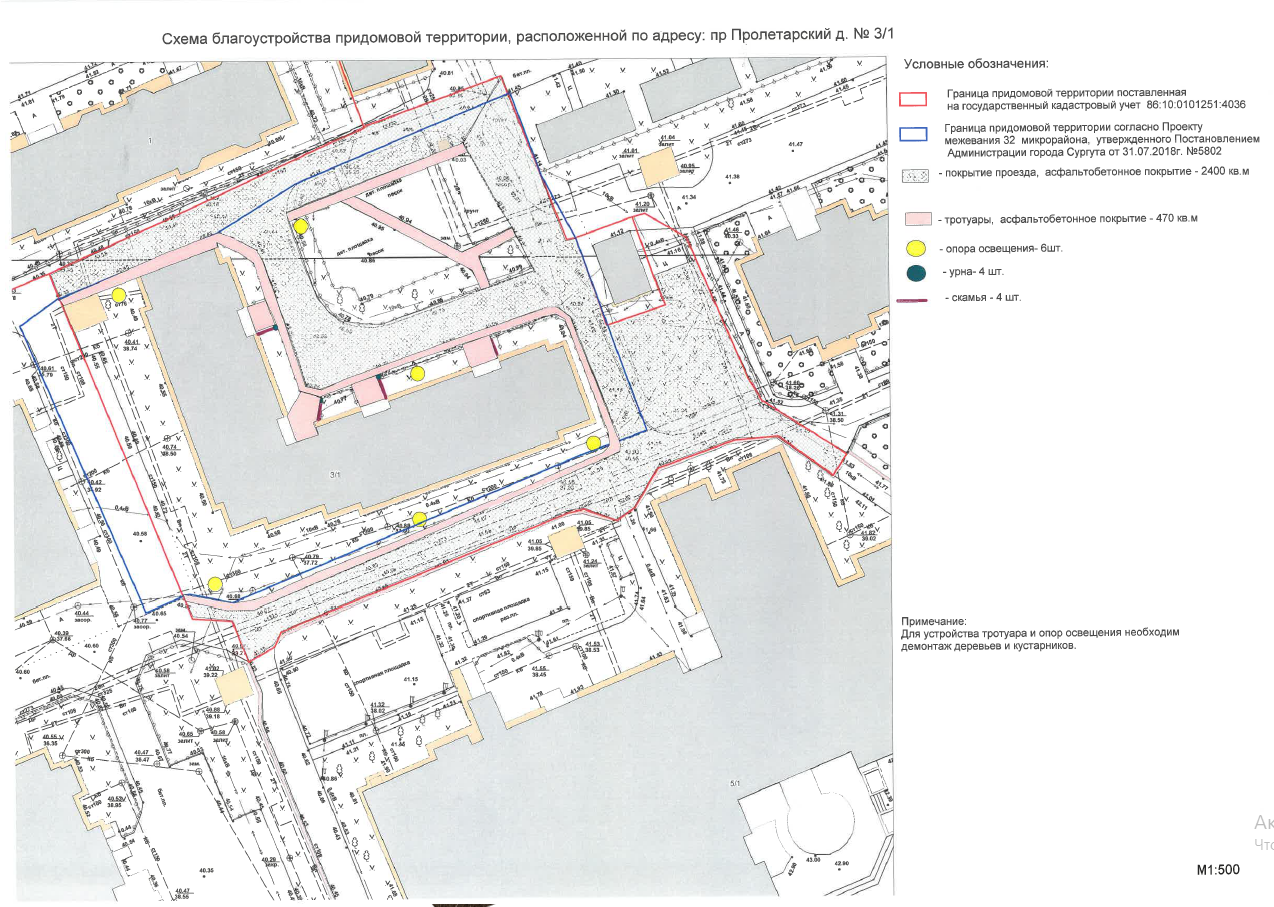 Уличный фонарь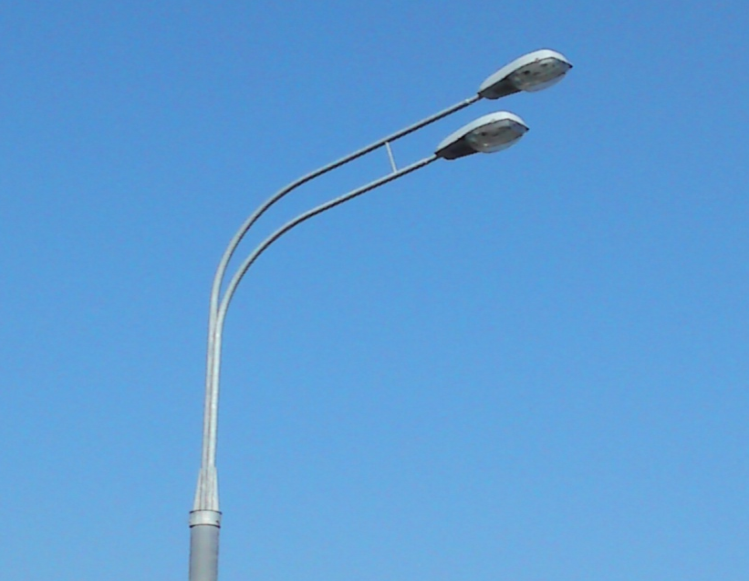 Скамейка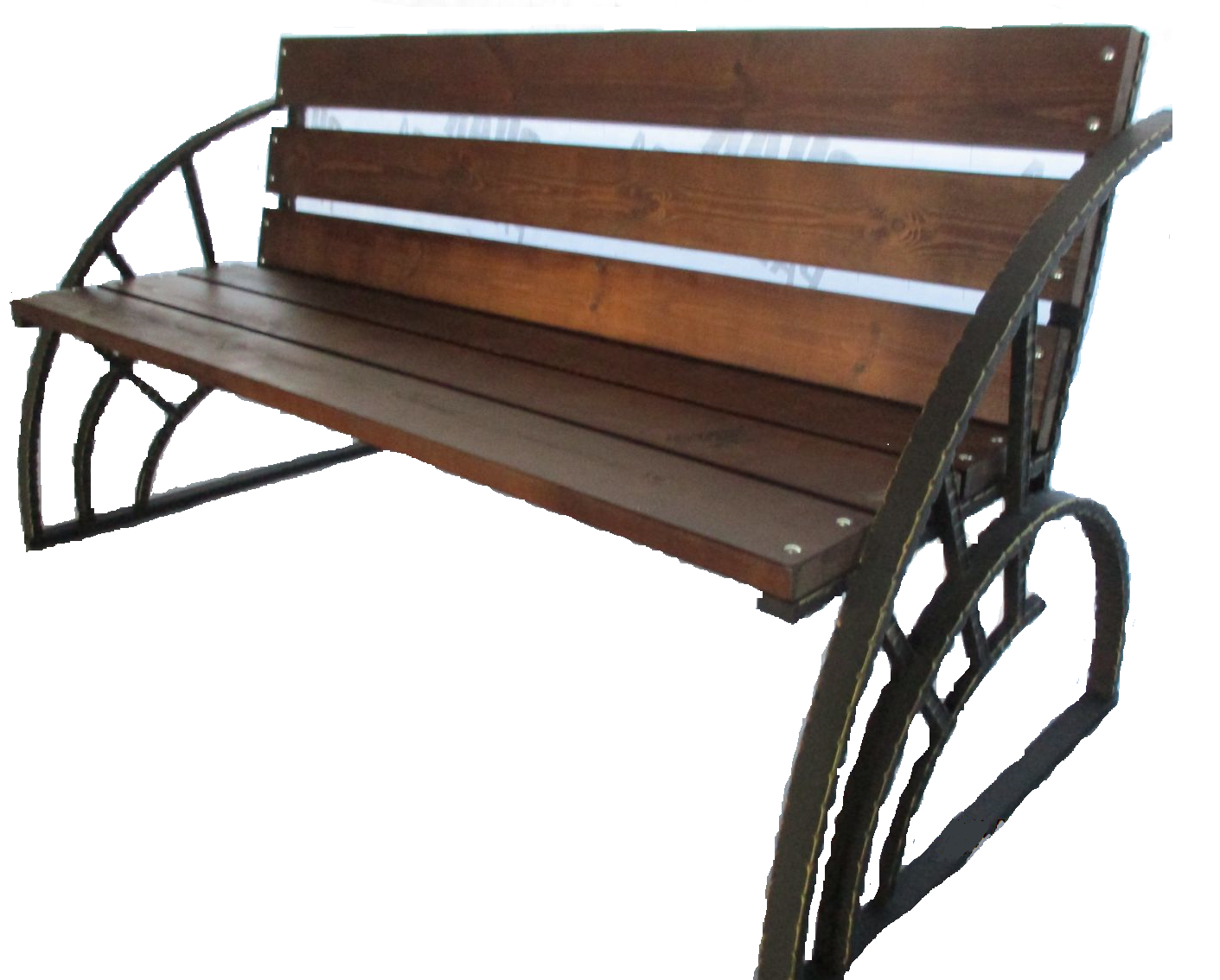 Урна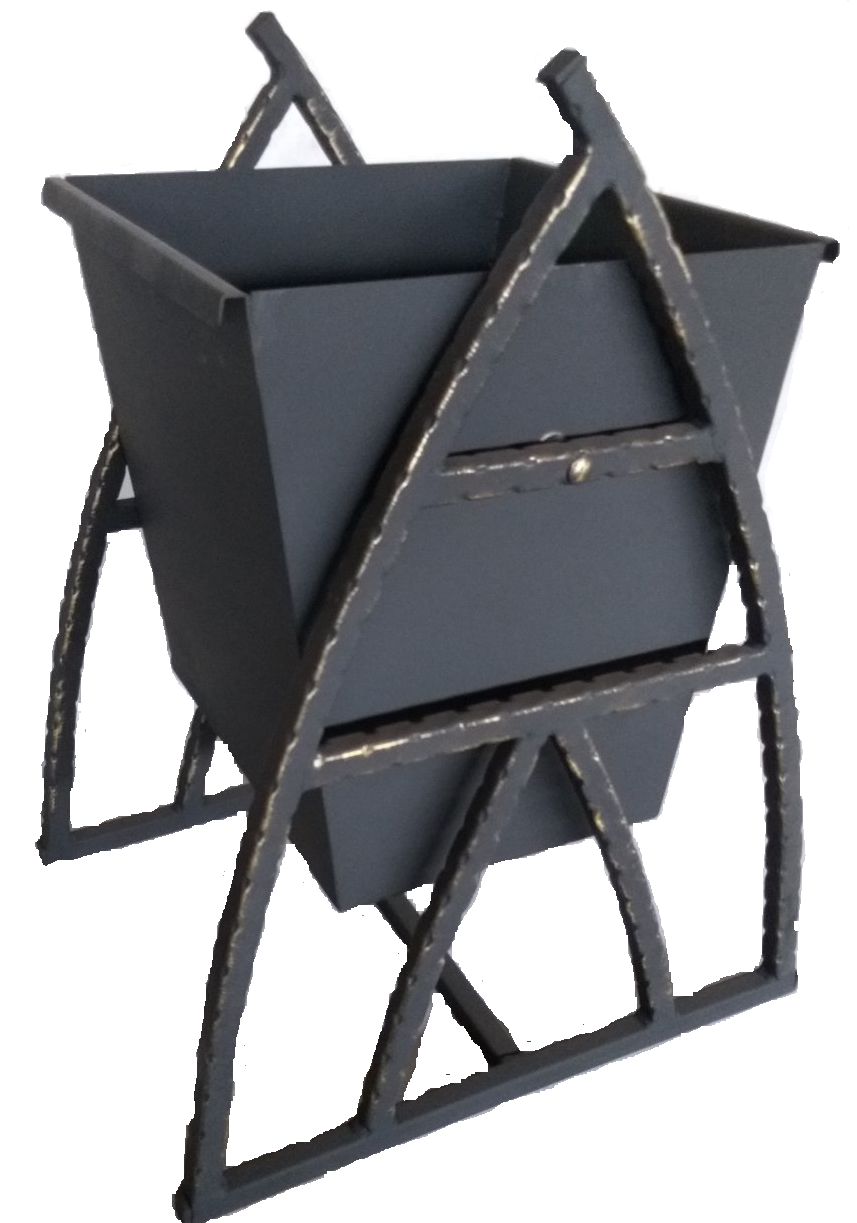 